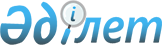 Об утверждении ставок лицензионного сбора за право занятия отдельными видами деятельности
					
			Утративший силу
			
			
		
					Постановление Правительства Республики Казахстан от 19 июля 2007 года N 610. Утратило силу постановлением Правительства Республики Казахстан от 31 декабря 2008 года N 1332.


      Сноска. Утратило силу постановлением Правительства РК от 31.12.2008 


 N 1332 


 (вводится в действие с 01.01.2009).



      В соответствии с 
 Кодексом 
 Республики Казахстан от 12 июня 2001 года "О налогах и других обязательных платежах в бюджет" (Налоговый кодекс) и 
 Законом 
 Республики Казахстан от 11 января 2007 года "О лицензировании" Правительство Республики Казахстан 

ПОСТАНОВЛЯЕТ

:




      1. Утвердить прилагаемые ставки лицензионного сбора за право занятия отдельными видами деятельности.




      2. Признать утратившими силу некоторые решения Правительства Республики Казахстан согласно приложению к настоящему постановлению.




      3. Настоящее постановление подлежит официальному опубликованию и вводится в действие с 9 августа 2007 года.


      Премьер-Министр




    Республики Казахстан


Утверждены          



постановлением Правительства



Республики Казахстан   



от 19 июля 2007 года N 610



      Сноска. Ставки с изменениями, внесенными постановлением Правительства РК от 29 сентября 2007 г. N 


 857 


 (вводится в действие со дня первого официального опубликования).







         Ставки лицензионного сбора за право занятия






               отдельными видами деятельности




      Примечание:




      * Ставки лицензионного сбора за лицензирование деятельности:



      эксплуатация нефтегазоперерабатывающих производств - 500 месячных расчетных показателей (МРП);



      проектирование и эксплуатация горных, нефтехимических, химических производств, эксплуатация объектов хранения газа, нефти и нефтепродуктов, магистральных газопроводов, нефтепроводов, нефтепродуктопроводов - 10 МРП.



      ** Ставки лицензионного сбора за лицензирование деятельности:



      разработка, производство, ремонт, торговля, коллекционирование, экспонирование огнестрельного гражданского и служебного оружия и патронов к нему, холодного оружия, а также газового оружия и патронов к нему - 10 МРП;



      приобретение огнестрельного гражданского и служебного оружия и патронов к нему, холодного оружия, а также газового оружия и патронов к нему - 3 МРП.



      *** Ставки лицензионного сбора за лицензирование деятельности:



      разработка, производство, торговля, гражданских пиротехнических веществ и изделий с их применением - 10 МРП;



      приобретение гражданских пиротехнических веществ и изделий с их применением - 3 МРП.



      **** Ставки лицензионного сбора за лицензирование деятельности, связанной с банковскими операциями:



      для банков второго уровня - 80 МРП;



      для организаций, осуществляющих отдельные виды банковских операций, - 40 МРП.



      ***** Ставки лицензионных сборов за лицензирование экспорта и импорта товаров составляют 11 990 тенге.

      ****** Ставки лицензионных сборов за выдачу дубликата лицензии на экспорт и импорт товаров составляют 1115 тенге

      ******* Ставки лицензионных сборов за переоформление лицензии на экспорт и импорт товаров составляют 1115 тенге

Приложение          



к постановлению Правительства



Республики Казахстан   



от 19 июля 2007 года N 610 




Перечень утративших силу некоторых решений




Правительства Республики Казахстан


      1. 
 Постановление 
 Правительства Республики Казахстан от 24 января 2002 года N 100 "Об утверждении ставок лицензионного сбора за право занятия отдельными видами деятельности" (САПП Республики Казахстан, 2002 г., N 5, ст. 30), за исключением подпункта 8-1) пункта 1 главы 1 ставок лицензионного сбора за право занятия отдельными видами деятельности.



      2. 
 Постановление 
 Правительства Республики Казахстан от 16 апреля 2002 года N 434 "О внесении изменений в постановление Правительства Республики Казахстан от 24 января 2002 года N 100" (САПП Республики Казахстан, 2002 г., N 12, ст. 114).



      3. Пункт 5 изменений и дополнений, которые вносятся в некоторые решения Правительства Республики Казахстан, утвержденных 
 постановлением 
 Правительства Республики Казахстан от 17 июля 2002 года N 794 "Некоторые вопросы лицензирования деятельности на транспорте в Республике Казахстан" (САПП Республики Казахстан, 2002 г., N 22, ст. 243).



      4. Подпункт 1) пункта 2 
 постановления 
 Правительства Республики Казахстан от 20 августа 2003 года N 833 "Об утверждении квалификационных требований, предъявляемых к физическим и юридическим лицам, осуществляющим деятельность по применению пестицидов (ядохимикатов) аэрозольным и фумигиационным способами" (САПП Республики Казахстан, 2003 г., N 34, ст. 340).



      5. Подпункт 2) пункта 2 
 постановления 
 Правительства Республики Казахстан от 2 октября 2003 года N 1018 "О некоторых вопросах лицензирования деятельности по заготовке древесины на участках государственного лесного фонда, осуществляемой лесопользователями, и внесении дополнений в некоторые решения Правительства Республики Казахстан" (САПП Республики Казахстан, 2003 г., N 40, ст. 421).



      6. Подпункт 2) пункта 1 
 постановления 
 Правительства Республики Казахстан от 4 марта 2004 года N 269 "О внесении изменений и дополнений в постановления Правительства Республики Казахстан от 29 декабря 1995 года N 1894 и от 24 января 2002 года N 100" (САПП Республики Казахстан, 2004 г., N 11, ст. 144).



      7. Подпункт 2) пункта 1 
 постановления 
 Правительства Республики Казахстан от 11 августа 2004 года N 842 "О внесении дополнений и изменений в некоторые решения Правительства Республики Казахстан" (САПП Республики Казахстан, 2004 г., N 29, ст. 393).



      8. 
 Пункт 4 
 изменений и дополнений, которые вносятся в некоторые решения Правительства Республики Казахстан, утвержденных постановлением Правительства Республики Казахстан от 13 августа 2004 года N 860 "О внесении изменений и дополнений в некоторые решения Правительства Республики Казахстан" (САПП Республики Казахстан, 2004 г., N 30, ст. 403).



      9. 
 Постановление 
 Правительства Республики Казахстан от 25 ноября 2004 года N 1233 "О внесении дополнения в постановление Правительства Республики Казахстан от 24 января 2002 года N 100" (САПП Республики Казахстан, 2004 г., N 46, ст. 583).



      10. Подпункт 2) пункта 2 
 постановления 
 Правительства Республики Казахстан от 22 июня 2005 года N 613 "Об утверждении квалификационных требований, предъявляемых к физическим и юридическим лицам, осуществляющим деятельность по производству (формуляции), реализации и применению пестицидов (ядохимикатов)" (САПП Республики Казахстан, 2005 г., N 25, ст. 316).



      11. Подпункт 2) пункта 1 
 постановления 
 Правительства Республики Казахстан от 25 июля 2005 года N 773 "О внесении изменений и признании утратившими силу некоторых решений Правительства Республики Казахстан" (САПП Республики Казахстан, 2005 г., N 31, ст. 410).



      12. Подпункт 3) пункта 1 
 постановления 
 Правительства Республики Казахстан от 27 июля 2005 года N 779 "О внесении изменений в некоторые решения Правительства Республики Казахстан по вопросам лицензирования" (САПП Республики Казахстан, 2005 г., N 31, ст. 414).



      13. Подпункт 3) пункта 1 
 постановления 
 Правительства Республики Казахстан от 19 августа 2005 года N 853 "О внесении изменений и дополнений в некоторые решения Правительства Республики Казахстан" (САПП Республики Казахстан, 2005 г., N 32, ст. 445),



      14. Подпункт 1) пункта 1 
 постановления 
 Правительства Республики Казахстан от 24 августа 2005 года N 867 "О внесении изменений в постановления Правительства Республики Казахстан от 24 января 2002 года N 100 и от 23 декабря 2002 года N 1348" (САПП Республики Казахстан, 2005 г., N 33, ст. 452).



      15. Подпункт 1) пункта 1 
 постановления 
 Правительства Республики Казахстан от 2 сентября 2005 года N 893 "О внесении изменений и дополнений в постановления Правительства Республики Казахстан от 24 января 2002 года N 100 и от 17 июля 2002 года N 794" (САПП Республики Казахстан, 2005 г., N 34, ст. 464).



      16. 
 Постановление 
 Правительства Республики Казахстан от 21 октября 2005 года N 1057 "О внесении дополнения в постановление Правительства Республики Казахстан от 24 января 2002 года N 100" (САПП Республики Казахстан, 2005 г., N 38, ст. 538).



      17. Пункт 2 
 постановления 
 Правительства Республики Казахстан от 2 декабря 2005 года N 1192 "О некоторых вопросах лицензирования деятельности в сфере игорного бизнеса" (САПП Республики Казахстан, 2005 г. ,N 46, ст. 596).



      18. Пункт 2 
 постановления 
 Правительства Республики Казахстан от 22 декабря 2005 года N 1270 "Об утверждении квалификационных требований, предъявляемых к юридическим лицам, осуществляющим деятельность по первичной переработке хлопка-сырца в хлопок-волокно" (САПП Республики Казахстан, 2005 г., N 49, ст. 628).



      19. 
 Постановление 
 Правительства Республики Казахстан от 31 декабря 2005 года N 1334 "О внесении изменения и дополнений в постановление Правительства Республики Казахстан от 24 января 2002 года N 100" (САПП Республики Казахстан, 2005 г., N 50, ст. 652).



      20. 
 Постановление 
 Правительства Республики Казахстан от 15 марта 2006 года N 168 "О внесении изменения в постановление Правительства Республики Казахстан от 24 января 2002 года N 100 и признании утратившими силу некоторых решений Правительства Республики Казахстан" (САПП Республики Казахстан, 2006 г., N 9, ст. 82).



      21. Подпункт 2) пункта 1 
 постановления 
 Правительства Республики Казахстан от 11 мая 2006 года N 380 "О внесении изменений в постановления Правительства Республики Казахстан от 7 июня 2000 года N 867 и от 24 января 2002 года N 100" (САПП Республики Казахстан, 2006 г., N 17, ст. 160).



      22. Подпункт 2) пункта 2 
 постановления 
 Правительства Республики Казахстан от 28 сентября 2006 года N 931 "Об утверждении квалификационных требований, предъявляемых при лицензировании аудиторской деятельности" (САПП Республики Казахстан, 2006 г., N 36, ст. 398).



      23. 
 Постановление 
 Правительства Республики Казахстан от 29 декабря 2006 года N 1311 "О внесении дополнения в постановление Правительства Республики Казахстан от 24 января 2002 года N 100" (САПП Республики Казахстан, 2006 г., N 50, ст. 541).



      24. Пункт 2 изменений и дополнений, которые вносятся в некоторые решения Правительства Республики Казахстан, утвержденных 
 постановлением 
 Правительства Республики Казахстан от 19 февраля 2007 года N 125 "О внесении изменений и дополнений в некоторые решения Правительства Республики Казахстан по вопросам игорного бизнеса" (САПП Республики Казахстан, 2007 г., N 4, ст. 57).

					© 2012. РГП на ПХВ «Институт законодательства и правовой информации Республики Казахстан» Министерства юстиции Республики Казахстан
				
N



п/п

Виды лицензируемой деятельности

Ставки лицензионного сбора в месячных расчетных показателях

1

2

3

1

Производство, передача и распределение



электрической и тепловой энергии,



эксплуатация электрических станций,



электрических сетей и подстанций

10

2

Проектирование и эксплуатация горных,



нефтехимических, химических, нефтегазопере-



рабатывающих производств, эксплуатация



объектов хранения газа, нефти и нефтепродуктов, магистральных газопроводов,



нефтепроводов, нефтепродуктопроводов

10(500)*

3

Переработка минерального сырья (за



исключением переработки общераспространенных



полезных ископаемых)

10

4

Эксплуатация систем газификации жилых и



коммунально-бытовых объектов

10

5

Проектирование, изготовление, монтаж, ремонт



химического, бурового, нефтегазопромыслового,



геологоразведочного, горно-шахтного, металлур-



гического, энергетического оборудования,



взрывозащищенного электротехнического



оборудования, подъемных сооружений, а также



котлов с рабочим давлением выше 0,7 кг/см

2

 и



температурой теплоносителя выше 115

0

С,



сосудов и трубопроводов, работающих под



давлением выше 0,7 кг/см

2

 (за исключением



проектирования, изготовления, монтажа,



ремонта оборудования, используемого в едином



технологическом процессе)

10

6

Покупка в целях перепродажи электрической



энергии

10

7

Производство и ремонт средств измерений

10

8

Сбор (заготовка), хранение, переработка и



реализация юридическими лицами лома и



отходов цветных и черных металлов

10

9

Выполнение работ, связанных с этапами



жизненного цикла объектов использования



атомной энергии

230

10

Обращение с ядерными материалами, источниками



ионизирующего излучения (кроме рентгендиагнос-



тических установок медицинского назначения)



и радиоактивными веществами

230

11

Разработка, производство, реализация и



использование рентгеновского оборудования,



за исключением использования медицинского



рентгенологического оборудования

200

12

Предоставление услуг в области использования



атомной энергии

230

13

Разработка технической документации,



конструирование, изготовление, производство



транспортных контейнеров, упаковочных



комплектов и материалов, средств, контейнеров



для ядерных материалов, источников



ионизирующего излучения, радиоактивных



материалов и радиоактивных отходов

230

14

Обращение с радиоактивными отходами

230

15

Транспортировка, включая транзитную, ядерных



материалов, радиоактивных веществ,



радиоизотопных источников ионизирующего



излучения, радиоактивных отходов в пределах



территории Республики Казахстан

50

16

Деятельность на территориях бывших



испытательных ядерных полигонов и других



территориях, загрязненных в результате



проведенных ядерных взрывов

50

17

Физическая защита ядерных установок и



ядерных материалов

230

18

Специальная подготовка специалистов и



персонала для деятельности, связанной с



использованием атомной энергии

10

19

Производство, переработка, приобретение,



хранение, реализация, использование,



уничтожение ядов

10

20

Деятельность по производству (формуляции),



реализации, применению пестицидов



(ядохимикатов), а также ввозу пестицидов



(ядохимикатов) и исходных компонентов для их



производства, за исключением опытных



образцов для регистрационных, производственных



испытаний и научных исследований

10

21

Деятельность по монтажу, наладке и



техническому обслуживанию средств охранной



сигнализации, за исключением деятельности при



выполнении строительно-монтажных работ

10

22

Перевозка пассажиров

3

23

Перевозка опасных грузов

3

24

Деятельность, связанная с оборотом



наркотических средств, психотропных веществ



и прекурсоров

20

25

Деятельность по технической защите



государственных секретов

9

26

Разработка и реализация (в том числе иная



передача) средств криптографической защиты



информации

9

27

Разработка, производство специальных



технических средств для проведения



оперативно-розыскных мероприятий

20

28

Ремонт и реализация специальных



технических средств для проведения



оперативно-розыскных мероприятий, поиск



технических каналов утечки информации

20

29

Разработка, производство, ремонт,



приобретение и реализация боеприпасов,



вооружения и военной техники, запасных



частей, комплектующих изделий и приборов к



ним, а также специальных материалов и



оборудования для их производства, включая



монтаж, наладку, использование, хранение,



ремонт и сервисное обслуживание

22

30

Разработка, производство, приобретение и



реализация взрывчатых и пиротехнических



веществ и изделия с их применением

22

31

Ликвидация (уничтожение, утилизация,



захоронение) и переработка высвобождаемых



боеприпасов, вооружений, военной техники,



специальных средств

22

32

Разработка, производство, ремонт, торговля,



приобретение боевого ручного стрелкового



оружия и патронов к нему

7

33

Разработка, производство, ремонт, торговля,



приобретение, коллекционирование,



экспонирование огнестрельного гражданского и



служебного оружия и патронов к нему,



холодного оружия, а также газового оружия и



патронов к нему

3(10)**

34

Разработка, производство, торговля,



приобретение гражданских пиротехнических



веществ и изделий с их применением

3(10)***

35

Все виды деятельности, связанной с



использованием космического пространства,



включая создание, производство, эксплуатацию,



ремонт и модернизацию ракетно-космической



техники, использование наземной



инфраструктуры для обеспечения ее функциони-



рования (полигон, командно-измерительный



комплекс, стендовая база и другие)

186

36

Деятельность по удостоверению соответствия



открытого ключа электронной цифровой



подписи закрытому ключу электронной цифровой



подписи, а также по подтверждению



достоверности регистрационного свидетельства

25

37

Предоставление услуг в области связи

6

38

Образовательная деятельность

10

39

Деятельность по организации телевизионного и



(или) радиовещания

6

40

Заготовка древесины на участках



государственного лесного фонда,



осуществляемая лесопользователями

10

41

Первичная переработка хлопка-сырца в



хлопок-волокно

10

42

Производство землеустроительных,       топографо-геодезических и картографических работ

10

43

Медицинская, врачебная деятельность

10

44

Фармацевтическая деятельность:



производство, изготовление, оптовая и



розничная реализация лекарственных средств

10

45

Предоставление социального обслуживания



в государственных медико-социальных



учреждениях и в негосударственных



медико-социальных организациях

5

46

Адвокатская деятельность

6

47

Нотариальная деятельность

6

48

Оценка имущества (за исключением объектов



интеллектуальной собственности, стоимости



нематериальных активов)

6

49

Оценка интеллектуальной собственности,



стоимости нематериальных активов

6

50

Управление имуществом и делами



неплатежеспособных должников в процедурах



банкротства

10

51

Аудиторская деятельность

10

52

Выполнение работ и оказание услуг в области



охраны окружающей среды

50

53

Организация и проведение лотерей (кроме



государственных (национальных)

10

54

Осуществление охранной деятельности



физическими и юридическими лицами

6

55

Подготовка, переподготовка водителей



транспортных средств

10

56

Физкультурно-оздоровительные, спортивные



услуги, за исключением деятельности в



организациях образования

10

57

Вывоз рабочей силы из Республики Казахстан



за границу

10

58

Туроператорская, турагентская деятельность,



услуги инструктора туризма

10

59

Деятельность в области ветеринарии

6

60

Судебно-экспертная деятельность

6

61

Осуществление археологических и (или)



научно-реставрационных работ на памятниках



истории и культуры

10

62

Банковские операции, осуществляемые банками



и организациями, осуществляющими отдельные



виды банковских операций

80(40)****

63

Иные операции, осуществляемые банками

80(40)****

64

Деятельность в отрасли "страхование жизни"

50

65

Деятельность в отрасли "общее страхование"

50

66

Деятельность по перестрахованию

20

67

Деятельность страхового брокера

30

68

Актуарная деятельность на страховом рынке

5

69

Брокерская деятельность

30

70

Дилерская деятельность

30

71

Деятельность по ведению системы реестров



держателей ценных бумаг

10

72

Деятельность по управлению инвестиционным



портфелем

30

73

Деятельность по инвестиционному управлению



пенсионными активами

30

74

Кастодиальная деятельность

30

75

Трансфер-агентская деятельность

10

76

Деятельность по организации торговли с



ценными бумагами и иными финансовыми



инструментами

10

77

Деятельность по привлечению пенсионных



взносов и осуществлению пенсионных выплат

10

78

Деятельность кредитного бюро

40

79

Проектно-изыскательская деятельность

10

80

Строительно-монтажные работы

10

81

Производство (выпуск) строительных материалов,



изделий и конструкций (за исключением



сертифицируемой продукции)

10

82

Экспертные работы и инжиниринговые услуги в



сфере архитектурной, градостроительной и



строительной деятельности

10

83

Деятельность по организации строительства



жилых зданий за счет привлечения денег



дольщиков

10

84

Изготовление Государственного флага



Республики Казахстан и Государственного



герба Республики Казахстан, а также



материальных объектов с их изображением

10

85

Производство этилового спирта

500

86

Производство алкогольной продукции, кроме пива

500

87

Производство пива

100

88

Хранение, оптовая и (или) розничная



реализация алкогольной продукции, за



исключением деятельности по хранению, оптовой



и (или) розничной реализации алкогольной



продукции на территории ее производства

14

89

Производство табачных изделий

500

90

Осуществление розничной торговли и оказания



услуг за наличную иностранную валюту

10

91

Экспорт и импорт товаров

11 990*****

92

Приемка, взвешивание, сушка, очистка, хранение



и отгрузка зерна

10

93

Деятельность по реализации зерна на экспорт

10

Ставки лицензионного сбора за



право занятия отдельными видами



деятельности при выдаче



дубликата лицензий

100% от ставки



лицензионного



сбора при



выдаче лицензии

Ставки лицензионных сборов за



выдачу дубликата лицензии на



экспорт и импорт товаров

1115******

Ставки лицензионного сбора за



переоформление лицензий

10 % от ставки



лицензионного



сбора при



выдаче



лицензии, но



не более 4 МРП

Ставки лицензионных сборов за



переоформление лицензии на



экспорт и импорт товаров

1115*******
